.2. ОБЩАЯ ИНФОРМАЦИЯ ПО УРОКУ3. БЛОЧНО-МОДУЛЬНОЕ ОПИСАНИЕ УРОКАФИО разработчика Грон Елена ВикторовнаМесто работы МОБУ гимназия 76 им.Кононцевой Г.В. г СочиКласс (укажите класс, к которому относится урок):11Место урока (по тематическому планированию ПРП)Раздел , урок Тема урока  Раздел 3. Урок 3.16 Избирательная система Российской ФедерацииУровень изучения (укажите один или оба уровня изучения (базовый, углубленный), на которые рассчитан урок):базовыйТип урока (укажите тип урока):☐ комбинированный урокПланируемые результаты (по ПРП):Планируемые результаты (по ПРП):Личностные: готовность к активной социально направленной деятельности, способность инициировать, планировать и самостоятельно выполнять такую деятельность; сформированность мировоззрения, соответствующего современному уровню развития науки, включая социальные науки, и общественной практики; мотивация к познанию и творчеству, обучению и самообучению на протяжении всей жизни, интерес к изучению социальных и гуманитарных дисциплинЛичностные: готовность к активной социально направленной деятельности, способность инициировать, планировать и самостоятельно выполнять такую деятельность; сформированность мировоззрения, соответствующего современному уровню развития науки, включая социальные науки, и общественной практики; мотивация к познанию и творчеству, обучению и самообучению на протяжении всей жизни, интерес к изучению социальных и гуманитарных дисциплинМетапредметные 1. Овладение универсальными учебными познавательными действиямиБазовые логические действия: самостоятельно формулировать и актуализировать учебную проблему, рассматривать ее всесторонне, устанавливать существенный признак или основания для классификации, определять цели познавательной деятельности, задавать параметры и критерии их достижения; вносить коррективы в деятельность (с учетом разных видов деятельности), оценивать соответствие результатов целям, оценивать риски последствий деятельности;   Базовые исследовательские действия: развивать навыки учебно-исследовательской и проектной деятельности, навыки разрешения проблем вносить коррективы в деятельность (с учетом разных видов деятельности), оценивать соответствие результатов целям, оценивать риски последствий деятельности;  формировать научный тип мышления, применять научную терминологию, ключевые понятия и методы социальных наук; уметь переносить знания об общественных объектах, явлениях и процессах в познавательную и практическую области жизнедеятельности; уметь интегрировать знания из разных предметных областей; 2.Овладение универсальными коммуникативными действиями: владеть различными способами общения и взаимодействия; аргументированно вести диалог, уметь смягчать конфликтные ситуации; принимать цели совместной деятельности, организовывать и координировать действия по ее достижению: составлять план действий, распределять роли с учетом мнений участников, обсуждать результаты совместной работы; осуществлять позитивное стратегическое поведение в различных ситуациях, проявлять творчество и воображение, быть инициативным.3. Овладение универсальными регулятивными действиями: самостоятельно осуществлять познавательную деятельность, выявлять проблемы, ставить и формулировать собственные задачи в образовательной деятельности и в жизненных ситуациях; давать оценку новым ситуациям, возникающим в познавательной и практической деятельности, в межличностных отношениях; делать осознанный выбор стратегий поведения, решений при наличии альтернатив, аргументировать сделанный выбор, брать ответственность за принятое решение;оценивать приобретенный опыт; принимать мотивы и аргументы других при анализе результатов деятельности.Метапредметные 1. Овладение универсальными учебными познавательными действиямиБазовые логические действия: самостоятельно формулировать и актуализировать учебную проблему, рассматривать ее всесторонне, устанавливать существенный признак или основания для классификации, определять цели познавательной деятельности, задавать параметры и критерии их достижения; вносить коррективы в деятельность (с учетом разных видов деятельности), оценивать соответствие результатов целям, оценивать риски последствий деятельности;   Базовые исследовательские действия: развивать навыки учебно-исследовательской и проектной деятельности, навыки разрешения проблем вносить коррективы в деятельность (с учетом разных видов деятельности), оценивать соответствие результатов целям, оценивать риски последствий деятельности;  формировать научный тип мышления, применять научную терминологию, ключевые понятия и методы социальных наук; уметь переносить знания об общественных объектах, явлениях и процессах в познавательную и практическую области жизнедеятельности; уметь интегрировать знания из разных предметных областей; 2.Овладение универсальными коммуникативными действиями: владеть различными способами общения и взаимодействия; аргументированно вести диалог, уметь смягчать конфликтные ситуации; принимать цели совместной деятельности, организовывать и координировать действия по ее достижению: составлять план действий, распределять роли с учетом мнений участников, обсуждать результаты совместной работы; осуществлять позитивное стратегическое поведение в различных ситуациях, проявлять творчество и воображение, быть инициативным.3. Овладение универсальными регулятивными действиями: самостоятельно осуществлять познавательную деятельность, выявлять проблемы, ставить и формулировать собственные задачи в образовательной деятельности и в жизненных ситуациях; давать оценку новым ситуациям, возникающим в познавательной и практической деятельности, в межличностных отношениях; делать осознанный выбор стратегий поведения, решений при наличии альтернатив, аргументировать сделанный выбор, брать ответственность за принятое решение;оценивать приобретенный опыт; принимать мотивы и аргументы других при анализе результатов деятельности.Предметные   характеризовать демократическую избирательную систему; различать	мажоритарную,	пропорциональную,	смешанную избирательные системы; различать и приводить примеры непосредственного и опосредованного политического участия, высказывать обоснованное суждение о значении участия граждан в политике.Предметные   характеризовать демократическую избирательную систему; различать	мажоритарную,	пропорциональную,	смешанную избирательные системы; различать и приводить примеры непосредственного и опосредованного политического участия, высказывать обоснованное суждение о значении участия граждан в политике.Ключевые слова Ключевые слова избирательная система, избирательное право, избирательный процесс, электорат, принципы участия в выборах, мажоритарная и пропорциональная избирательные системы, бюллетень, ценз, избирательный барьер, избирательная комиссия, абсентеизмКлючевые слова Ключевые слова избирательная система, избирательное право, избирательный процесс, электорат, принципы участия в выборах, мажоритарная и пропорциональная избирательные системы, бюллетень, ценз, избирательный барьер, избирательная комиссия, абсентеизмКраткое описание Урок рассматривает особенности избирательной системы РФ. Рассматриваются ее компоненты. Характеризуются демократические принципы избирательного права, типы избирательных систем, используемых в РФ и основные стадии избирательного процесса. Проводится практическая работа на основе изученного материала, решение практических задач, работа с текстом, направленная на развитие функциональной грамотности. Используется презентация. В конце урока осуществляется рефлексия и подводятся итоги. Учебник Обществознание, под ред. Л.Н.Боголюбова, презентация, дополнительный теоретический материал по содержанию темы- учебник Котовой, Лисковой, Конституция РФ в действующей редакции и ФЗ  "Об основных гарантиях избирательных прав и права на участие в референдуме граждан Российской Федерации"Краткое описание Урок рассматривает особенности избирательной системы РФ. Рассматриваются ее компоненты. Характеризуются демократические принципы избирательного права, типы избирательных систем, используемых в РФ и основные стадии избирательного процесса. Проводится практическая работа на основе изученного материала, решение практических задач, работа с текстом, направленная на развитие функциональной грамотности. Используется презентация. В конце урока осуществляется рефлексия и подводятся итоги. Учебник Обществознание, под ред. Л.Н.Боголюбова, презентация, дополнительный теоретический материал по содержанию темы- учебник Котовой, Лисковой, Конституция РФ в действующей редакции и ФЗ  "Об основных гарантиях избирательных прав и права на участие в референдуме граждан Российской Федерации"БЛОК 1. Вхождение в тему урока и создание условий для осознанного восприятия нового материалаЭтап 1.1. Мотивирование на учебную деятельностьУкажите формы организации учебной деятельности на данном этапе урока. Опишите конкретную учебную установку, вопрос, задание, интересный факт, которые мотивируют мыслительную деятельность школьника (это интересно/знаешь ли ты, что)Перед нами скрытое изображение некоего предмета, который вы должны отгадать, название которого связано по смыслу По этимологии к данному слову близки: грамота, шарик, печать, клубень, луковицаОбразовано уменьшительно-ласкательным от лат. bulla-грамотаКраткое сообщение о событии, имеющем общественное значениеОфициальный документ в Конституционном праве, письменное свидетельство о волеизъявлении избирателяНазовите это слово 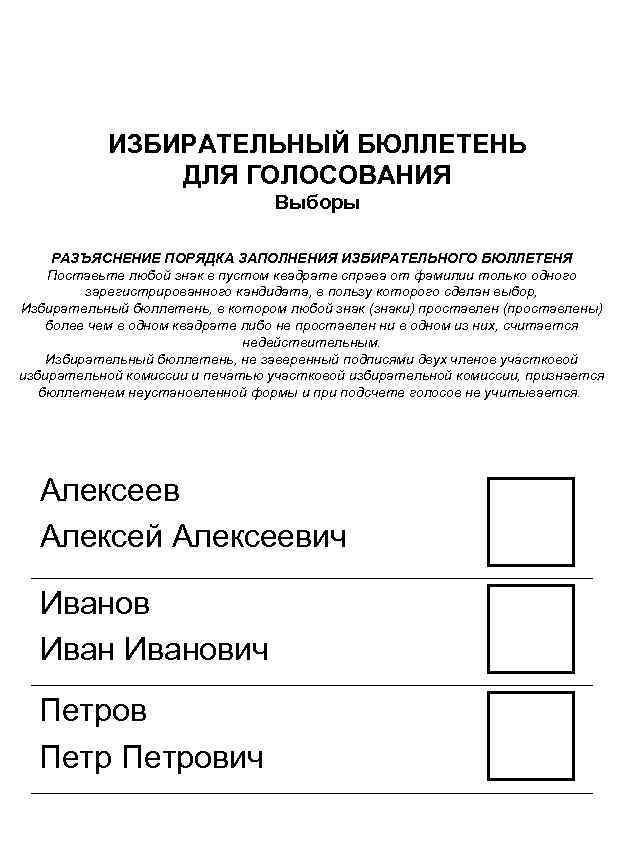 Вспомните, в каких случаях используется этот предмет?Почему у него есть определенные степени защиты? (водяные знаки, микрошрифт, защитные сетки)Почему у него нет индивидуального номера? (тем самым защищается право избирателей на свободу выбора и тайну голосования)Фронтальная работа. Эвристическая беседа. Учитель делает общий вывод на основе высказываний учащихся и подводит к теме урокаЭтап 1.2. Актуализация опорных знанийУкажите формы организации учебной деятельности и учебные задания для актуализации опорных знаний, необходимых для изучения новогоФронтальная работа. Эвристическая беседа.Что такое выборы? Укажите, кто может выбирать? Назовите представителей органов управления, которых выбирают на разных уровнях власти? Какие типы избирательных систем существуют? Какие главные этапы можно выделить в избирательной кампании? Кто организует и проводит ее?. Этап 1.3. ЦелеполаганиеНазовите цель (стратегия успеха): ты узнаешь, ты научишься Знать особенности и этапы избирательного процесса, понимать особенности мажоритарной и пропорциональной избирательной системы, принципы демократических выборов, источники избирательного права, причины и опасность абсентеизма Т о учитель подводит к формулировке проблемы урока В чем особенность избирательной системы РФБЛОК 2. Освоение нового материалаЭтап 2.1. Осуществление учебных действий по освоению нового материалаГрупповая работа. Класс делится на группы в произвольном порядке. Каждая группа получает задание, работает с текстом учебника и дополнительными материалами, выписывает необходимое.1.Назовите субъекты, обладающие активным и пассивным избирательным правом? Охарактеризуйте основные условия, при которых субъекты могут им воспользоваться. (на основе параграфа учебника Обществознания и работы с текстом Конституции РФ)2. Назовите главные источники избирательного права. Охарактеризуйте принципы демократических выборов. (на основе параграфа учебника Обществознания)3. Дайте характеристику мажоритарной системы абсолютного и отличительного большинства. Дайте характеристику пропорциональной системы. В чем достоинства и недостатки данных систем? Что означает смешанная система выборов в РФ? (на основе параграфа учебника Обществознания)4. Назовите и охарактеризуйте стадии избирательного процесса в РФ. Что делают субъекты выборов на каждом этапе? (на основе параграфа учебника Обществознания и работы с текстом Конституции и ФЗ)Этап 2.2. Проверка первичного усвоения Фронтальный опрос. Вид деятельности: ответы на вопросы, объяснение понятий, работа со схемами. Учитель предлагает к ответам детей дополнительные вопросы?БЛОК 3. Применение изученного материалаЭтап 3.1. Применение знаний, в том числе в новых ситуацияхЗадача 1.Найдите нарушение принципов избирательного права.Гражданин К. в день выборов депутатов Государственной Думы посетил избирательный участок. Так как его 85- летняя мать не смогла прийти, она передала ему свой паспорт, чтобы он проголосовал за нее. На участок К. пришел с 15 летним сыном и 18 и 9 - летними дочерьми. Получив бюллетени за себя, мать и детей, он обсудил с председателем участковой комиссии кандидатуры, отметив галочки здесь же, у стола. Показал дочери, за какого кандидата голосовать. Пообещал прийти на следующие выборы через 4 года. С чувством выполненного долга положил бюллетень в урну.Задача 2. Для поддержки своего кандидата А. на место губернатора Н-ской области группа молодых людей в субботу перед днем выборов совершила мотопробег и концерт с использованием плакатов и призывами к голосованию за А. Нарушили ли регламент сторонники А?Фронтальная работа. Учащиеся обсуждают задачи. Высказывают свое мнение.Этап 3.2. Выполнение межпредметных заданий и заданий из реальной жизни Почему выборы проводят сейчас не один день, а в течение трех? Какие от таких выборов положительные и отрицательные последствия?Проанализируйте партийный состав Государственной Думы восьмого созыва, которая была избрана 19 сентября 2021 года. До какого срока продлятся ее полномочия?Этап 3.3. Выполнение заданий в формате ГИА (ОГЭ, ЕГЭ)Выполнение заданий с перекрестной проверкой правильности решения (либо самопроверкой и взаимопроверкой)1.Найдите в приведённом ниже списке признаки, отличающие демократические выборы, и запишите цифры, под которыми они указаны.1.  Тайная подача голосов.2.  Наличие возрастного ценза.3.  Доступность правдивой информации о кандидатах.4.  Регистрация избирателей на избирательных участках.5.  Голоса избирателей равны.6.  Наличие нескольких кандидатов с альтернативными программами.2.  Найдите в приведенном ниже списке позиции, характеризующие отличительные черты мажоритарной избирательной системы, и запишите цифры, под которыми они указаны.1.  Государство делится на избирательные округа.2.  Избиратели голосуют за личность кандидата.3.  Государство представляет собой единый избирательный округ.4.  Избиратели голосуют за политическую партию.5.  В день голосования запрещена политическая агитация.6.  Победившим считается кандидат, набравший большинство голосов.3. В стране X правительство формируется блоком партий, победивших на парламентских выборах. Выберите в приведённом ниже списке черты, свидетельствующие, что в стране X парламентские выборы проходят по пропорциональной системе, и запишите цифры, под которыми эти черты указаны.1.  Голосование проводится по спискам политических партий.2.  Существует возможность выдвижения независимых беспартийных кандидатов.3.  Голосование осуществляется по одномандатным округам.4.  Победу одерживает кандидат, получивший большинство голосов на выборах.5.  Граждане голосуют прежде всего за программы партий, а не за конкретных людей.6.  Количество мест, полученных партией в парламенте, зависит от процента голосов, поданных за партию при голосовании.4. В демократическом государстве Z в ходе реформы избирательной системы был осуществлён переход от мажоритарной избирательной системы к пропорциональной избирательной системе выборов в парламент. Какие изменения произошли в избирательной системе государства Z? Запишите цифры, под которыми они указаны.1.  Предоставление права голоса гражданам старше 18 лет, независимо от национальности, пола, профессиональной принадлежности, уровня образования, дохода и прочего.2.  Голосование по одномандатным округам.3.  Создание единого национального избирательного округа.4.  Голосование за партийные списки кандидатов.  5. Преодоление партией пятипроцентного избирательного порога (барьера).6.  Возможность выдвижения независимых беспартийных кандидатов.5. Гражданка России Д. решила выдвинуть свою кандидатуру в качестве кандидата на пост Президента РФ. Однако, ознакомившись с ее документами, избирательная комиссия отказала ей в регистрации. Найдите в приведенном списке возможные причины отказа.1.  Гражданке Д. недавно исполнилось 30 лет.2.  Гражданка Д. имеет второе гражданство Израиля.3.  Гражданка Д. является атеисткой.4.  Гражданка Д. на территории РФ постоянно проживает 2 года.5.  Гражданка Д. не имеет высшего образования.  1)1356, 2) 126, 3) 156.4) 345, 5)124Этап 3.4. Развитие функциональной грамотностиРабота с текстом. Можно разделить работу над вопросами по группам, по одному вопросу.Прочитайте текст и выполните задание.Утверждают, что поскольку избегающие голосования в большинстве принадлежат к менее образованным и социально активным слоям населения, то даже лучше, что они не используют своё право голоса. Так как они легче поддаются предубеждениям и демагогии, их активизация представляла бы потенциальную угрозу нашей демократической системе.За подобными аргументами проглядывает сомнительная посылка, что, мол, лучше образованные и высокооплачиваемые граждане, принимающие участие в голосовании, мыслят более рационально и менее подвержены узкому эгоизму и расовым и классовым предубеждениям. Это мнение, которое уже само по себе  — ласкающий душу предрассудок, представители высшего и среднего классов составили о себе сами и себе в утешение.Некоторые авторы доказывают, что невысокая активность избирателей  — это признак «политики счастья»: люди безразличны к голосованию именно потому, что их вполне устраивает сложившееся положение дел. Безусловно, найдутся люди, совершенно равнодушные к политическим проблемам,  — даже если эти проблемы непосредственно касаются их жизни. Однако в целом многие миллионы американцев, не принимающие участия в голосовании, принадлежат отнюдь не к наиболее ублаготворенным, а к менее состоятельным и более озлобленным слоям населения, где обнаруживается необычная концентрация социально обездоленных людей. «Политика счастья», как правило, не что иное, как ширма для политики разочарования. То, что принимается за апатию, на деле вполне, может быть, есть способ, которым человеческая психика защищается от бессилия и отчаяния. Неучастие в выборах является не результатом полного довольства или недостатка гражданских добродетелей, но приятной негативной реакцией на политические реалии, с которыми люди сталкиваются в своей жизни.                                                                                                          М. Паренти17.Используя авторский текст, приведите точку зрения, объясняющую невысокую активность избирателей. Приведите два аргумента, объясняющих, почему лучше образованные граждане не используют свое право голосовать так же, как и менее образованные?В правильном ответе должны быть представлены следующие элементы.1.  Точка зрения, объясняющая невысокую активность избирателей: не используют своё право голоса менее образованные и социально активные слои населения;2.  Два аргумента:—  образованные и высокооплачиваемые граждане, принимающие участие в голосовании, мыслят более рационально и менее подвержены узкому эгоизму и расовым и классовым предубеждениям,—  менее образованные легче поддаются предубеждениям и демагогии, их активизация представляет угрозу демократической системе. 18. В тексте упомянуты ключевые понятия социально-гуманитарных наук.  Используя обществоведческие знания,— укажите не менее трёх основных признаков демократических выборов;— объясните связь между упомянутыми в тексте «политикой счастья» и активностью избирателей.1.  Основные признаки демократических выборов:— всеобщность;— альтернативность;— равенство голосов граждан.2.  Активность избирателей обратно пропорциональна уровню счастья. Таким образом, «политика счастья» подразумевает, что активность избирателей будет довольно низкой, так как их устраивает та ситуация, которая уже сложилась в стране, и люди не стремятся к переменам.19.Приведите авторскую точку зрения на проблему безразличия людей к выборам. В чём автор текста видит главную причину неучастия в них? Используя обществоведческие знания, приведите одну причину спада избирательной активности населения..1.  Авторское объяснение: «…апатия есть способ, которым человеческая психика защищается от бессилия и отчаяния».2.  Причина: неучастие в выборах является не результатом полного довольства или недостатка гражданских добродетелей, но приятной негативной реакцией на политические реалии, с которыми люди сталкиваются в своей жизни.3.  Собственный пример:—  усталость избирателя от выборов;—  протест против использования «грязных» избирательных технологий;—  недостаточная информированность граждан о выборах и кандидатах;—  неудачно выбранный день голосования (например, совпадение с религиозным праздником);—  погодные условия (дождь);—  снятие с выборов популярных кандидатов или партий.20. Опираясь на обществоведческие знания, назовите два последствия пассивности части граждан как избирателей и предложите один способ повышения активности населения на выборах.В правильном ответе должны быть представлены следующие элементы.1.  Приведены последствия:—  уклонение избирателей от участия в голосовании на выборах (абсентеизм) ведет к низкой явке, что ставит под вопрос легитимность избирательного процесса;—  к власти могут прийти политики, не отражающие интересы большинства избирателей.2.  Приведены способы повышения активности избирателей:—  расширение (или улучшение) информирования избирателей;—  повышение значимости избираемого органа, кандидата в глазах избирателей;—  внедрение в образовательный процесс программ политической социализации будущих избирателей;—  премирование молодых избирателей, которые впервые реализуют свое избирательное право, небольшими сувенирами.Этап 3.5. Систематизация знаний и умений Учебные задания на выявление связи изученной на уроке темы с освоенным ранее материалом/другими предметамиКакова взаимосвязь между демократическими выборами и развитием гражданского общества, проиллюстрируйте эту связь тремя примерами?БЛОК 4. Проверка приобретенных знаний, умений и навыковЭтап 4.1. Диагностика/самодиагностикаИндивидуальная работа. Учитель предлагает учащимся закончить фразу.Сегодня я узнал…..Мне было сложно…Я хочу узнать…БЛОК 5. Подведение итогов, домашнее заданиеЭтап 5.1. РефлексияВведите рекомендации для учителя по организации в классе рефлексии по достигнутым либо недостигнутым образовательным результатамПодводятся итоги по теме. Делается вывод о значимости избирательного процесса для государства и общества. Об опасности абсентеизмаЭтап 5.2. Домашнее заданиеВведите рекомендации по домашнему заданию.Составьте развернутый план к теме доклада: Избирательная система в Российской Федерации.(на основе критериев ЕГЭ по обществознанию)